PARTOGRAF KULLANMA KILAVUZUGebenin Kişisel BilgileriGebenin adı-soyadı, gebelik sayısı, doğum sayısı, protokol numarası, başvuru tarihi ve zamanı, başvurmadan önce açıldıysa amniyotik zarların açılma (membran rüptürü) zamanı ve öğrenilebiliyorsa rengi gibi gebeliğe ilişkin bilgiler tablonun üstüne kaydedilir.        İzlemi Yapan İle İlgili BilgilerPartoğrafın en alt kısmında yer alır. ”İzlemi yapanın adı soyadı” doğum eylemini takip eden doktor, ebe/hemşirenin adı soyadı ve izleme başlama saati yazılır. İzlemi gerçekleştiren personelin değişimi durumunda,  ”İzlemi devir alanın adı soyadı" kısmına devir alan kişinin adı soyadı  ve devir alanın izleme başladığı saat yazılmalıdır.            1-Fetüsün Sağlık Durumunun Değerlendirilmesi             Fetal Kalp Atım HızıPartografın en üst bölümüne işaretlenir.Sol yan kısımda yukarıya, 80’den 200 sayısına doğru olan kareler fetal kalp atım hızını; alttaki 0’dan 12’ye kadar sayılara ait her bir kare de 30 dakikalık süreyi gösterir.Yarım saatte bir kaydedilir. Kontraksiyon sırasında fetal kalp atım hızı biraz yavaşlayabilir. Bu nedenle kalp sesleri kontraksiyonlar bittikten hemen sonra, kadın lateral pozisyonda iken bir dakika süre ile dinlenip sayılır ve işaretlenir. 120-160 arası değerler normaldir. Dakikada 120’den az, 160’tan fazla vurum saptanmış ve üç gözlem boyunca bu normalden sapma durumu söz konusu ise duruma uygun önlemlerin alınması gereklidir.            Amniyon Sıvısı ve Zarının DurumuHer vajinal muayeneden sonra zarların durumu, amniyon kesesinin açılmış olup olmadığı ve eğer açılmışsa, vajinaya akan sıvının rengi gözlenmeli ve partografın fetal kalp atışı kayıtlarının altındaki bölümüne kaydedilmelidir.Eğer zarlar sağlamsa, sağlam olduğunu gösteren “S” harfi, Eğer zarlar açılmışsa ve amniyon sıvısı berrak akıyorsa, temiz olduğunu gösteren “B” harfi,Eğer zarlar açılmışsa ve sıvı mekonyum lekeli ise, mekonyum olduğunu gösteren “M” harfi, Eğer zarlar açılmışsa ve sıvı yoksa, sıvının olmadığını gösteren “Y” harfi kaydedilmelidir. Eğer koyu mekonyum sıvısı veya sıvı akışının olmadığı gözlenmişse, fetal kalp atışı daha sık kaydedilmelidir; çünkü bu fetal distres işareti olabilir.          2-Doğum Eylemindeki İlerlemenin Değerlendirilmesi          Servikal AçılmaDoğum eyleminde, eylem aktif faza girdikten sonra yani serviksin en az 4 cm açıldığını saptadıktan sonra, partograf kaydı başlatılabilir. Partografta servikal açıklığın gösterildiği sol yan kısımda yukarıya, 0’dan 10 rakamına doğru her bir kare 1 cm’lik servikal dilatasyonu; alttaki 0’dan 12’ye kadar sayılara ait her bir kare de 30 dakikalık süreyi gösterir. Hastanın kabulünde ilk vajinal muayene ile saptanan açıklık “X” işareti ile grafiğin bu bölümüne saat belirtilerek işaretlenir. İlk muayenede saptanan servikal açıklığı grafiğe aktardıktan sonra, servikal açıklık ve bunların saptandığı muayenelerin zamanları grafik üzerine kaydedilmelidir. Soldaki 4 sayısından başlayarak yukarı eğilimli olarak çizilen çizgi “Uyarı Çizgisi “ dir. Uyarı çizgisinin dört saat sağında bulunan çizgi ise “Aktivite (Müdahale) Çizgisi” dir. Servikal açıklık işaretinin uyarı çizgisine ulaşması, doğum eyleminin ilerlemesi hakkında uyarıcı bir durumun olduğunu; aktivite çizgisine ulaşması da, doğum eyleminde yavaş ilerlemenin nedeni ve uygulanacak uygun müdahale konusunda bir karar verilmesi gerektiğini ortaya koymaktadır. Bu durumda gebe, acil obstetrik durumlara müdahale edilebilecek bir merkeze sevk edilmelidir.Fetüs Başının Yerleşmesi Doğum eylemi ilerledikçe, fetal başın aşağı inişi servikal açılmaya eşlik eder. Fetal başın seviyesi ülkemizde yaygın olarak vajinal muayene sonucuna göre değerlendirilmektedir. Fetal başın gelişi “O” sembolü kullanılarak grafiğe aktarılır.Vajinal muayene ile fetal başın değerlendirilmesi: Doğum kanalında fetal prezente kısmın seviyesi pelvik girim ve çıkım arasında orta yolda yer alan spina ischiadicalarla ilişkiye göre tanımlanır. İschial spinalara olan uzaklığına göre partografta -3/+3 arasında değer verilir.Fetal prezente kısmın en alt kısmı spina ischiadicalar hizasındaysa 0 seviyesindedir. Fetal prezente kısım girişten spina ischiadicalara doğru ilerlerken -3,-2,-1,0 seviyeleri olarak tanımlanır. Spina ischiadicaların altında prezente olan fetal kısım +1,+2,+3 seviyelerini doğumu gerçekleştirmek için geçer. +3 seviyesi introitusta görülebilen fetal başa tekabül eder.Eğer fetal başın önde gelen kısmı 0 seviyesi veya aşağısında ise sıklıkla başın angajmanı olmuştur. Yani fetal başın biparietal çapı pelvik girimi geçmiştir. Eğer kafa kemikleri birbiri üzerine binmiş ya da aşırı bir doğum tümseği oluşmuş ise, veya her ikisi birlikte ise baş 0 seviyesinde olmasına rağmen angajman olmamış olabilir.   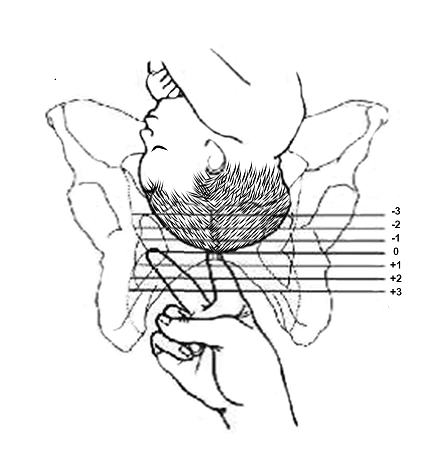 Resim 1. Başın İnişinin Vajinal Muayene İle Değerlendirilmesi        Başın seviyesi ülkemizde yaygın olarak vajinal muayene sonucuna göre                                              değerlendirilmektedir.                                       Uterus KontraksiyonlarıDoğum ilerledikçe, uterus kontraksiyonları daha sık görülmeye, daha şiddetli olmaya ve daha uzun sürmeye başlar. Doğumun aktif aşamasında kasılmalar 10 dakika temelinde her yarım saatte bir sıklık ve süre bakımından gözlenmeli ve partografa kaydedilmelidir. Sıklık, kadının 10 dakikalık süre içinde hissettiği kasılma sayısı ile değerlendirilir. Süre, kasılmanın ilk hissedildiği zamandan bitiş zamanına kadar geçen zaman aralığının saniye cinsinden ifade edilmesi ile değerlendirilir. Kasılmalar, partograf üzerinde 10 dakika başına kasılma şeklinde grafiğe kaydedilir. Partografta uterus kontraksiyonlarının gösterildiği sol yan kısımda yukarıya, 0’dan 5 rakamına doğru olan her bir kare bir kasılmayı; alttaki 0’dan 12’ye kadar sayılara ait her bir kare de 30 dakikalık bir dönemi temsil eder.20 saniyeden daha az süren bir kasılma, bir karenin noktalarla taranması ile kaydedilir. 20 ile 40 saniye arasında süren bir kasılma, bir karenin köşegen çizgilerle taranması kaydedilir. 40 saniyeden daha fazla süren bir kasılma bir karenin blok halinde taranması ile kaydedilir.                                 Tablo 1. Kontraksiyonların Süresine Göre Değerlendirilmesi